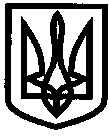 УКРАЇНАУПРАВЛІННЯ ОСВІТИІЗЮМСЬКОЇ МІСЬКОЇ РАДИХАРКІВСЬКОЇ ОБЛАСТІНАКАЗНа виконання Закону України «Про охорону праці», Закону України «Про освіту», «Положення про порядок проведення навчання з питань охорони праці в закладах освіти», затвердженого наказом МОН України від 18.04.06 року  № 304 та наказу Міненерговугілля України від 13.02.2012 року № 91 «Про внесення змін та доповнень до Правил технічної експлуатації електроустановок споживачів»,  від 20.06.2014 року № 469, 22.08.2014 року № 596, № 597, № 598, 23.06.2015 року  № 394, 30.07.2015 року № 478, № 479, 31.07.2015 року № 480,  13.11.2015 року  № 726,  08.12.2015 року  № 795,№ 796, 12.04.2016 року № 251, № 252 «Про внесення змін та доповнень до Правил улаштування електроустановок»НАКАЗУЮ:1. Відповідальному за електрогосподарство управління освіти Ісаєнку В.М. провести чергове навчання та перевірку знань з електробезпеки керівників закладів освіти Ізюмської міської ради Харківської області. 2. З метою перевірки знань з курсу «Основи електробезпеки» призначити комісію в складі:голова комісії:	Безкоровайний О.В. - начальник управління освіти;члени комісії:	Рєпіна Л.С. – інженер з охорони праці;                             Ісаєнко В.М. – інженер-енергетик.3. Навчання провести по затвердженій наказом управління освіти від 29.08.2018 року № 311 тематиці електротехнічного та електротехнологічного персоналу «Основи електробезпеки». 4. Перевірку знань провести по затвердженим наказом управління освіти від 29.08.2018 року № 311 атестаційним білетам з навчання персоналу   електротехнічного та електротехнологічного персоналу.5. Затвердити список керівників закладів освіти Ізюмської міської ради Харківської області (додаток № 1).6. Контроль за виконанням даного наказу лишаю за собою.Начальник управління освіти                               О.В. Безкоровайний  Ісаєнко                                                                                      Додаток  № 1                                                                                      до наказу управління освіти                                                                                     Ізюмської міської ради                                                                                                      Харківської області                                                                               від 03.09.2018 року № 317 Список керівників закладів освіти03.09.2018                                                                                       №317                                                                                                                               №з/пПрізвище, ім’я та по батьковіПосада1Котенко Вікторія ВіталіївнаДиректор гімназії № 12Гожа Любов АнатоліївнаДиректор ІЗОШ № 23Ольховська Юлія ВолодимирівнаДиректор гімназії № 34Чернишева Світлана АнатоліївнаДиректор ІЗОШ № 45Павлюк Наталія ВолодимирівнаДиректор ІЗОШ № 56Яремко Тетяна СергіївнаДиректор ІЗОШ № 67Сухомлин Ірина ГригорівнаДиректор ІЗОШ № 108Андрушок Олена МиколаївнаДиректор ІЗОШ № 119Рябенко Ірина ВолодимирівнаДиректор ІЗОШ № 1210Морока Андрій СергійовичДиректор ІЦДЮТ11Тертишна Ганна СергіївнаВ.о. директора КО «ІІРЦ»12Дубинська Раїса ВасилівнаЗавідувач ІДНЗ № 213Степанкіна Олена ОлександрівнаЗавідувач ІДНЗ № 414Глуходід Лариса ВікторівнаЗавідувач ІДНЗ № 615Бородавка Вікторія МиколаївнаЗавідувач ІДНЗ № 916Тарасенко Алла ВіталіївнаЗавідувач ІДНЗ № 1017Єгорова Наталія СергіївнаЗавідувач ІДНЗ № 1218Польова Ольга ОлександрівнаЗавідувач ІДНЗ № 1319Середа Олена МиколаївнаЗавідувач ІДНЗ № 1420Шиліна Марина ВікторівнаЗавідувач ІДНЗ № 1621Сирбу Лідія ОлексіївнаЗавідувач ІДНЗ № 17